CURRICULUM VITAE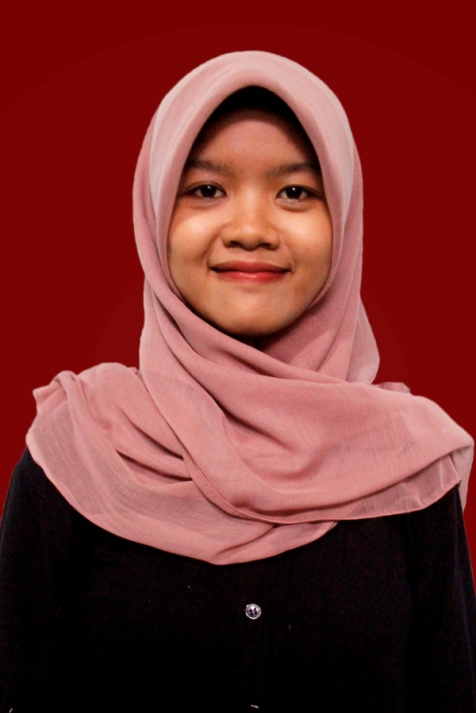 IDENTITAS PRIBADIIDENTITAS PRIBADIIDENTITAS PRIBADIIDENTITAS PRIBADIIDENTITAS PRIBADIIDENTITAS PRIBADIIDENTITAS PRIBADIIDENTITAS PRIBADINamaKhanifatun SholikhahKhanifatun SholikhahKhanifatun SholikhahKhanifatun SholikhahKhanifatun SholikhahKhanifatun SholikhahTempat, Tanggal LahirCilacap, 21 Februari 1995Cilacap, 21 Februari 1995Cilacap, 21 Februari 1995Cilacap, 21 Februari 1995Cilacap, 21 Februari 1995Cilacap, 21 Februari 1995Jenis KelaminPerempuanPerempuanPerempuanPerempuanPerempuanPerempuanStatusBelum MenikahBelum MenikahBelum MenikahBelum MenikahBelum MenikahBelum MenikahAgamaIslamIslamIslamIslamIslamIslamKewarganegaraanIndonesiaIndonesiaIndonesiaIndonesiaIndonesiaIndonesiaAlamat RumahMekarsari 001/005, Bojong, Kawunganten, Cilacap, Jawa Tengah 53253Mekarsari 001/005, Bojong, Kawunganten, Cilacap, Jawa Tengah 53253Mekarsari 001/005, Bojong, Kawunganten, Cilacap, Jawa Tengah 53253Mekarsari 001/005, Bojong, Kawunganten, Cilacap, Jawa Tengah 53253Mekarsari 001/005, Bojong, Kawunganten, Cilacap, Jawa Tengah 53253Mekarsari 001/005, Bojong, Kawunganten, Cilacap, Jawa Tengah 53253Alamat KosJl. Tluki 1 No. 164 Perumnas Condongcatur, Depok, Sleman, YogyakartaJl. Tluki 1 No. 164 Perumnas Condongcatur, Depok, Sleman, YogyakartaJl. Tluki 1 No. 164 Perumnas Condongcatur, Depok, Sleman, YogyakartaJl. Tluki 1 No. 164 Perumnas Condongcatur, Depok, Sleman, YogyakartaJl. Tluki 1 No. 164 Perumnas Condongcatur, Depok, Sleman, YogyakartaJl. Tluki 1 No. 164 Perumnas Condongcatur, Depok, Sleman, YogyakartaKontak Email: Khanifatuns@gmail.comSeluler : 085729857620Email: Khanifatuns@gmail.comSeluler : 085729857620Email: Khanifatuns@gmail.comSeluler : 085729857620Email: Khanifatuns@gmail.comSeluler : 085729857620Email: Khanifatuns@gmail.comSeluler : 085729857620Email: Khanifatuns@gmail.comSeluler : 085729857620PENDIDIKAN FORMALPENDIDIKAN FORMALPENDIDIKAN FORMALPENDIDIKAN FORMALPENDIDIKAN FORMALPENDIDIKAN FORMALPENDIDIKAN FORMALPENDIDIKAN FORMALPENDIDIKAN FORMALNama InstitusiNama InstitusiTempatTempatMasukMasukMasukLulusTK Kartini BojongTK Kartini BojongBojongBojong1999199919992001SDN 02 Bojong SDN 02 Bojong BojongBojong2001200120012007SMP Negeri 01 KawungantenSMP Negeri 01 KawungantenKawungantenKawunganten2007200720072010SMK Negeri 01 KawungantenSMK Negeri 01 KawungantenKawungantenKawunganten2010201020102013Sekolah Tinggi Manajemen Informatika dan Komputer "AMIKOM" Yogyakarta, S 1 Teknik InformatikaSekolah Tinggi Manajemen Informatika dan Komputer "AMIKOM" Yogyakarta, S 1 Teknik InformatikaYogyakartaYogyakarta201320132013sekarangPENGALAMAN ORGANISASIPENGALAMAN ORGANISASIPENGALAMAN ORGANISASIPENGALAMAN ORGANISASIPENGALAMAN ORGANISASIPENGALAMAN ORGANISASIPENGALAMAN ORGANISASIPENGALAMAN ORGANISASIPENGALAMAN ORGANISASINama OrganisasiNama OrganisasiJabatanJabatanJabatanJabatanPeriodePeriodeFORSEKA (Forum Senator Kelas)FORSEKA (Forum Senator Kelas)AnggotaAnggotaAnggotaAnggota2013/20142013/2014FORSEKA (Forum Senator Kelas)FORSEKA (Forum Senator Kelas)Pengurus divisi kegiatanPengurus divisi kegiatanPengurus divisi kegiatanPengurus divisi kegiatan2014/20152014/2015FORSEKA (Forum Senator Kelas)FORSEKA (Forum Senator Kelas)Pengurus divisi kegiatanPengurus divisi kegiatanPengurus divisi kegiatanPengurus divisi kegiatan2015/20162015/2016GANA (Gerakan Anti Narkoba Amikom)GANA (Gerakan Anti Narkoba Amikom)Pengurus divisi media informasiPengurus divisi media informasiPengurus divisi media informasiPengurus divisi media informasi2014/20152014/2015GANA (Gerakan Anti Narkoba Amikom)GANA (Gerakan Anti Narkoba Amikom)Pengurus divisi PengkaderanPengurus divisi PengkaderanPengurus divisi PengkaderanPengurus divisi Pengkaderan2015/20162015/2016PENGALAMAN KERJAPENGALAMAN KERJAPENGALAMAN KERJAPENGALAMAN KERJAPENGALAMAN KERJAPENGALAMAN KERJAPENGALAMAN KERJAPENGALAMAN KERJAPENGALAMAN KERJAJabatanJabatanNama InstansiNama InstansiNama InstansiNama InstansiTahunTahunAsisten Praktikum Multimedia TA 2015/2016Asisten Praktikum Multimedia TA 2015/2016STMIK Amikom YogyakartaSTMIK Amikom YogyakartaSTMIK Amikom YogyakartaSTMIK Amikom Yogyakarta2015/20162015/2016Asisten Praktikum Komputer Grafis TA 2015/2016Asisten Praktikum Komputer Grafis TA 2015/2016STMIK Amikom YogyakartaSTMIK Amikom YogyakartaSTMIK Amikom YogyakartaSTMIK Amikom Yogyakarta2015/20162015/2016PENGALAMAN KEPANITIAANPENGALAMAN KEPANITIAANPENGALAMAN KEPANITIAANPENGALAMAN KEPANITIAANPENGALAMAN KEPANITIAANPENGALAMAN KEPANITIAANPENGALAMAN KEPANITIAANPENGALAMAN KEPANITIAANPENGALAMAN KEPANITIAANNama KegiatanNama KegiatanNama KegiatanNama KegiatanTugasTugasTahunTahunTahunPenggalian Potensi Mahasiswa (PPM) STMIK Amikom Yogyakarta 2014Penggalian Potensi Mahasiswa (PPM) STMIK Amikom Yogyakarta 2014Penggalian Potensi Mahasiswa (PPM) STMIK Amikom Yogyakarta 2014Penggalian Potensi Mahasiswa (PPM) STMIK Amikom Yogyakarta 2014PemanduPemandu201420142014Firstmeet FORSEKA 2014 Firstmeet FORSEKA 2014 Firstmeet FORSEKA 2014 Firstmeet FORSEKA 2014 KSKKSK201420142014Upgrading FORSEKA Upgrading FORSEKA Upgrading FORSEKA Upgrading FORSEKA HumasHumas201420142014BATTLE OF INDIE MULTIMEDIA 2015 “STMIK Amikom Yogyakarta”BATTLE OF INDIE MULTIMEDIA 2015 “STMIK Amikom Yogyakarta”BATTLE OF INDIE MULTIMEDIA 2015 “STMIK Amikom Yogyakarta”BATTLE OF INDIE MULTIMEDIA 2015 “STMIK Amikom Yogyakarta”GrafisGrafis201520152015LDKMO FORSEKA Amikom 2015LDKMO FORSEKA Amikom 2015LDKMO FORSEKA Amikom 2015LDKMO FORSEKA Amikom 2015KSKKSK201520152015Dialog Lembaga dan Mahasiswa (DLM) 2015Dialog Lembaga dan Mahasiswa (DLM) 2015Dialog Lembaga dan Mahasiswa (DLM) 2015Dialog Lembaga dan Mahasiswa (DLM) 2015HumasHumas201520152015Pelantikan Pengurus GANAPelantikan Pengurus GANAPelantikan Pengurus GANAPelantikan Pengurus GANAPDDPDD201520152015Makrab GANAMakrab GANAMakrab GANAMakrab GANABendaharaBendahara201620162016EXPO STMIK Amikom Yogyakarta 2015EXPO STMIK Amikom Yogyakarta 2015EXPO STMIK Amikom Yogyakarta 2015EXPO STMIK Amikom Yogyakarta 2015BendaharaBendahara201520152015KARAKTERISTIK PRIBADIKARAKTERISTIK PRIBADIKARAKTERISTIK PRIBADIKARAKTERISTIK PRIBADIKARAKTERISTIK PRIBADIKARAKTERISTIK PRIBADIKARAKTERISTIK PRIBADIKARAKTERISTIK PRIBADIKARAKTERISTIK PRIBADIMemiliki kemampuan komunikasi yang baikMenyukai pekerjaan tim maupun individuMempunyai motivasi yang tinggiTidak mudah menyerahPekerja keras dan fleksibel dalam tekananTerbuka dan mau belajarMenghargai waktuMemiliki kemampuan komunikasi yang baikMenyukai pekerjaan tim maupun individuMempunyai motivasi yang tinggiTidak mudah menyerahPekerja keras dan fleksibel dalam tekananTerbuka dan mau belajarMenghargai waktuMemiliki kemampuan komunikasi yang baikMenyukai pekerjaan tim maupun individuMempunyai motivasi yang tinggiTidak mudah menyerahPekerja keras dan fleksibel dalam tekananTerbuka dan mau belajarMenghargai waktuMemiliki kemampuan komunikasi yang baikMenyukai pekerjaan tim maupun individuMempunyai motivasi yang tinggiTidak mudah menyerahPekerja keras dan fleksibel dalam tekananTerbuka dan mau belajarMenghargai waktuMemiliki kemampuan komunikasi yang baikMenyukai pekerjaan tim maupun individuMempunyai motivasi yang tinggiTidak mudah menyerahPekerja keras dan fleksibel dalam tekananTerbuka dan mau belajarMenghargai waktuMemiliki kemampuan komunikasi yang baikMenyukai pekerjaan tim maupun individuMempunyai motivasi yang tinggiTidak mudah menyerahPekerja keras dan fleksibel dalam tekananTerbuka dan mau belajarMenghargai waktuMemiliki kemampuan komunikasi yang baikMenyukai pekerjaan tim maupun individuMempunyai motivasi yang tinggiTidak mudah menyerahPekerja keras dan fleksibel dalam tekananTerbuka dan mau belajarMenghargai waktuMemiliki kemampuan komunikasi yang baikMenyukai pekerjaan tim maupun individuMempunyai motivasi yang tinggiTidak mudah menyerahPekerja keras dan fleksibel dalam tekananTerbuka dan mau belajarMenghargai waktuMemiliki kemampuan komunikasi yang baikMenyukai pekerjaan tim maupun individuMempunyai motivasi yang tinggiTidak mudah menyerahPekerja keras dan fleksibel dalam tekananTerbuka dan mau belajarMenghargai waktu